OBEC    HRONOVCE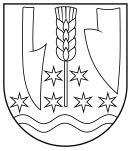 všeobecne záväznéHO nariadeniA obce HRONOVCEč. 5/2015o POPLATKU ZA KOMUNÁLNE ODPADYA DROBNÝ STAVEBNÝ ODPADzverejnenie NÁVRHU všeobecne záväzného nariadenia  obce Hronovcepodľa § 6 ods. 8 zákona č. 369/1990 Zb. o obecnom zriadeníObecné zastupiteľstvo v Hronovciach  podľa §  § 11 ods. 4 písm. d) a g) zákona SNR č. 369/1990 Zb. o obecnom zriadení v znení neskorších predpisov, v súlade s § 2 ods.  § 77 – 83 a § 103 zákona NR SR č. 582/2004 Z.z. o miestnych daniach a miestnom poplatku za komunálne odpady a drobné stavebné odpady v znení zmien a doplnkov, vydáva toto všeobecne záväzné nariadenie (ďalej len „VZN“)§ 1Úvodné ustanovenieObecné zastupiteľstvo v Hronovciach podľa § 11  zákona č. 369/1990 Zb o obecnom zriadení v znení neskorších predpisov rozhodlo v nadväznosti na § 98 zákona  č. 582/2004 Z.z. o miestnych daniach a miestnom poplatku za komunálne odpady a drobné stavebné odpady v znení zmien a doplnkov (ďalej len „zákon“) rozhodlo, že na území obce Hronovce sa bude vyberať miestny poplatok za komunálne odpady a drobné stavebné odpady.§ 2Vymedzenie pojmov1. Miestny poplatok za komunálne odpady a drobné stavebné odpady (ďalej len „poplatok“) sa platí za komunálne odpady a drobné stavebné odpady okrem elektro-odpadov, ktoré vznikli na území obce Hronovce.2. Poplatníkom za odpady jefyzická osoba – nepodnikateľ, ktorá má v obci trvalý pobyt alebo prechodný pobyt alebo ktorá je na území obce oprávnená užívať alebo užíva byt, nebytový priestor, pozemnú stavbu alebo jej časť, alebo objekt, ktorý nie je stavbou,právnická osoba, ktorá je oprávnená užívať alebo užíva nehnuteľnosť nachádzajúcu sa na území obce na iný účel ako na podnikanie,podnikateľ, ktorý je oprávnený užívať alebo užíva nehnuteľnosť nachádzajúcu sa na území obce na účel podnikania.3. Ak má fyzická osoba v obci trvalý aj prechodný pobyt, platí iba z dôvodu trvalého pobytu. V prípade, ak fyzická osoba má v obci trvalý alebo prechodný pobyt a súčasne je oprávnená užívať alebo užíva nehnuteľnosť na iný účel ako na podnikanie, poplatok platí iba z dôvodu trvalého alebo prechodného pobytu.4. Poplatníkom nie je osoba, ktorej oprávnenie užívať nehnuteľnosť vyplýva z povahy právneho vzťahu s poplatníkom podľa ods. 2, ak na jeho základeužíva priestory nehnuteľností vyhradené na prechodné ubytovanie v zariadení na to určenom,je hospitalizovaná v zariadení poskytujúcom služby zdravotnej starostlivosti,užíva z dôvodu plnenia povinností vyplývajúcich z pracovnoprávneho alebo iného obdobného vzťahu s poplatníkom nehnuteľnosť, ktorú má právo užívať alebo ju užíva aj poplatník, alebov nehnuteľnosti, ktorú má poplatník právo užívať alebo ju užíva, vykonáva pre poplatníka práce alebo mu poskytuje iné služby v rámci výkonu svojej činnosti a pri tejto činnosti produkuje len komunálne odpady a drobné stavebné odpady.5. Platiteľom poplatku je vlastník nehnuteľností. Ak je nehnuteľnosť v spoluvlastníctve viacerých spoluvlastníkov, poplatok vyberá a ručí zaň zástupca alebo správca určený spoluvlastníkmi. Ak si spoluvlastníci neurčia zástupcu alebo správcu, určí platiteľa správca poplatku. Určený spoluvlastník, ktorý zaplatí poplatok, je oprávnený požadovať od ostatných spoluvlastníkov náhradu podľa veľkosti ich spoluvlastníckych podielov. Ak je vlastníkom nehnuteľnosti, bytu alebo nebytového priestoru štát, vyšší územný celok alebo obec, je platiteľom správca. 6. Ak viacero poplatníkov podľa odseku 2 písm. a) žije v spoločnej domácnosti, plnenie povinnosti poplatníka môže za ostatných členov tejto domácnosti na seba prevziať jeden z nich. Za poplatníka, ktorý nie je spôsobilý na právne úkony v plnom rozsahu plní povinnosti poplatníka jeho zákonný zástupca, prípadne opatrovník. Povinnosti poplatníka nesmie za iného prevziať alebo plniť osoba, ktorá sa dlhodobo zdržiava mimo územia Slovenskej republiky alebo je nezvestná. Tieto skutočnosti, ako aj ich zmeny je osoba, ktorá za iného plní povinnosti poplatníka, povinná oznámiť správcovi poplatku. 7. Poplatník je povinný ohlásiť správcovi poplatku všetky skutočnosti, ktoré sú rozhodujúce pre vznik alebo zánik poplatkovej povinnosti a každú zmenu, ktorá je rozhodujúca pre správne určenie výšky poplatku najneskôr do 30 dní odo dňa, keď táto skutočnosť nastala. 8. Za zmenu poplatkovej povinnosti podľa ods. 7 sa považuje začatie a ukončenie štúdia dennou formou mimo územia obce Hronovce, nástup a ukončenie základnej vojenskej služby alebo civilnej služby mimo územia obce Hronovce  a dlhodobý pobyt v zahraničí.  § 3Sadzba poplatku        Poplatkovým obdobím je kalendárny rok od 1. januára do 31. decembra. Pre poplatníkov, ktorým poplatková povinnosť vzniká, alebo zaniká v priebehu kalendárneho roka, poplatkovým obdobím je pomerná časť kalendárneho roka.1. Sadzba poplatku za zber, prepravu a zneškodňovanie komunálnych odpadov a drobných a stavebných odpadov je 0,0329 € za osobu a kalendárny deň (t.j. 12,00 € za osobu a rok) u poplatníkov podľa § 77 ods. 2  písm. a).      Sadzba poplatku uvedená v ods. 2 písm. a) sa násobí počtom kalendárnych dní, počas ktorých má alebo bude mať poplatník podľa § 2 ods. 2, písm. a) v obci trvalý pobyt alebo prechodný pobyt, alebo počas ktorých nehnuteľnosť užíva alebo je oprávnený ju užívať. 2.   Pre poplatníkov uvedených v § 77 ods. 2. písm. b) a c)  zákona č. 582/2004 Z.z. je zavedený  množstvovom  zber a sadzba poplatku je nasledovná: a)  0,0075 € za jeden liter komunálneho odpadu pri použití nádoby         s objemom 110  litrov,  (t.j. 42,90 € za nádobu  a rok)   litrov ( t.j. 93,60 € za nádobu        a rok) b)  0,0075 € - za jeden liter komunálneho odpadu pri nádobe        s objemom  ( t.j. 429,- €  za nádobu a rok )  u poplatníkov podľa § 77  ods. 2 písm. b) a c)        zákona č. 582/2004 z.z.3. Sadzba poplatku za kilogram drobného stavebného odpadu je 0,05 €. Poplatok za zber, prepravu a zneškodňovanie drobných stavebných odpadov bez obsahu škodlivín sa určuje ako súčin sadzby poplatku a množstva odvezeného drobného stavebného poplatku bez obsahu škodlivín vyprodukovaného pôvodcom odpadu a platí sa ihneď priamo na zbernom dvore zamestnancovi oprávnenému na zber drobného stavebného odpadu.Sadzba nadobúda účinnosť 1.7.2016.§ 4Vyrubenie poplatku1. Poplatok vyrubí správca poplatku rozhodnutím. Pri vyrubení poplatku vychádza správca poplatku z údajov evidencie ohlasovne, inak z údajov, ktoré sú mu známe v čase vydávania rozhodnutia. 2. V prípade vzniku, zmeny alebo zániku poplatníckej povinnosti v priebehu kalendárneho roka, správca poplatku zohľadní túto skutočnosť dodatočným rozhodnutím. Primeranú časť poplatku za príslušné obdobie vypočíta s presnosťou na dni.§ 5Splatnosť poplatku1. Poplatok u poplatníkov podľa § 2 ods. 2 písm. a) tohto nariadenia je splatný:v dvoch  rovnakých splátkach, a to najneskôr do 31. mája, a do 30. októbra  bežného roka, naraz do 31.5. bežného roka, ak ročný poplatok nepresahuje 12,- Eur. 2. Poplatok u poplatníkov podľa § 2 ods. 2 písm. b) a c)  tohto nariadenia je splatný : v troch rovnakých splátkach, a to najneskôr do 31. mája., 31. júla a 30. septembra bežného roka, na ktorý sa poplatok vyrubuje, pod stratou výhody splátok, naraz do 31.3. bežného roka, ak ročný poplatok nepresahuje 120,00 €. § 6Odpustenie , zníženia a vrátenie poplatku1) Správca poplatku poplatok odpustí: za obdobie, za ktoré poplatník preukáže obci, že sa v určenom období viac ako 90 dní zdržiava      alebo zdržiaval v zahraničí Podmienkou na odpustenie poplatku je hodnoverný doklad z ktorého jednoznačne vyplýva, že poplatník sa zdržiava alebo zdržiaval v zdaňovacom období viac ako 90 dní v zahraničí.Doklad, ktorý preukazuje danú skutočnosť je:    •   potvrdenie príslušného úradu o pobyte v zahraničí (úrad pre prihlasovanie obyvateľstva,          rezidentské povolenie )    •   potvrdenie zamestnávateľa zo zahraničia o trvaní pracovného pomeru (nie pracovná zmluva),    •   potvrdenie zamestnávateľa (SR o výkone práce poplatníka v zahraničí, doklad príslušnej         organizácie o pobyte v zahraničí     •   potvrdenie od agentúry, ktorá sprostredkovala prácu v zahraničí,    •   sobášny list (úradne zaevidovaný na príslušnej slovenskej ambasáde v zahraničí alebo úradne          potvrdený na osobitnej matrike  pri MV SR), u detí narodených v zahraničí a žijúcich         v zahraničí potvrdenie osobitnej matriky pri MV SR    •   potvrdenie o štúdiu v zahraničí za akademický rok od 1. septembra predchádzajúceho        spoplatneného obdobia do 31.augusta aktuálneho spoplatneného obdobia alebo potvrdenie za        akademický rok od 1. septembra aktuálneho spoplatneného obdobia do 31. augusta         nasledujúceho spoplatneného obdobia.Uvedené doklady nie je možné nahradiť čestným prehlásením.2) za obdobie, za ktoré poplatník preukáže obci, že sa v určenom období viac ako 90 dní zdržiava     alebo zdržiaval v inej obci na území SR zníži   b)  o 70 %     - ak poplatník študuje mimo mesta a je ubytovaný v zariadení poskytujúcom ubytovanie,  dokladom preukazujúcim dôvod zníženia poplatku je potvrdenie: o návšteve školy a ubytovacieho zariadenia, prípadne preukázaný spôsob ubytovania v mieste štúdia,     -  ak sa poplatník v pracovných dňoch nezdržiava na území obce. Dokladom preukazujúcim dôvod zníženia poplatku je potvrdenie od zamestnávateľa a iné doklady preukazujúce nárok na uplatnenie zníženia poplatku.  a)  o 50%          • ak poplatník je občan s ťažkým zdravotným postihnutím, prevažne alebo úplne bezvládny. Dokladom preukazujúcim dôvod zníženia poplatku je preukaz ZŤP , rozhodnutie o posúdení zdravotného stavu. Doklad preukazujúce dôvod zníženia poplatku je daňovník povinný predložiť správcovi poplatku v stanovenej lehote, správca dane predmetný poplatok v príslušnom spoplatňovanom období nezníži. • ak poplatník je dôchodcom nad 70 rokovPoplatník preukáže obci skutočnosti hodnovernými dokladmi, ktorými sú“     •  doklad o zaplatení poplatku z titulu prechodného pobytu v inej obci,     •  doklad o pobyte v zdravotníckom alebo sociálnom zariadení,     •   doklad o výkone trestu odňatia slobody alebo výkone väzby.Uvedené doklady nie je možné nahradiť čestným prehlásením.3.)  Správca vráti  poplatok  alebo jeho pomernú časť:     a) poplatníkovi,  ktorému zanikla povinnosť  platiť poplatok v priebehu zdaňovacieho obdobia z dôvodu odhlásenia sa z trvalého pobytu, prechodného pobytu alebo iných preukázateľných dôvodov, ktoré majú vplyv na zánik poplatkovej povinnosti     b) právnickej osobe, ktorá ukončila svoju podnikateľskú činnosť na území obce.§ 7KonanieV konaní miestneho poplatku sa postupuje podľa zákona č. 563/2009 Z.z. o správe daní (daňový poriadok) a o zmene a doplnení niektorých zákonov v znení zmien a doplnkov.§ 8Záverečné ustanovenia1) Výkonným orgánom správcu poplatku je Obecný úrad Hronovce, referát daní a poplatkov.2) Dňom účinnosti tohto všeobecne záväzného nariadenia sa ruší VZN Obce Hronovce č. 5/2008 o miestnom poplatku za komunálne odpady a drobné stavebné odpady v znení zmien zo dňa 18.11.2011.3) Toto všeobecne záväzné nariadenie o miestnom poplatku za komunálne odpady a drobné stavebné odpady  bolo schválené obecným zastupiteľstvom dňa 15.12.2015 uznesením číslo 88/2015.4) Toto všeobecne záväzné nariadenie nadobúda účinnosť dňom 1.1.2016.                                                                              Róbert C s u d a i                                                                                                                 starosta obceNávrh VZN vyvesený na úradnej tabuli obce Hronovce dňa: 30.11.2015VZN vyvesené na úradnej tabuli obce Hronovce dňa: 17.12.2015VZN nadobúda účinnosť dňa:  1.1.2016